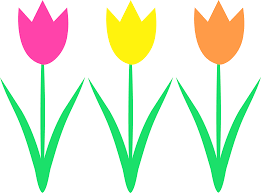 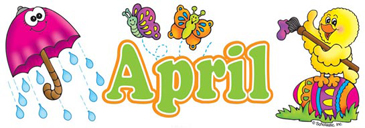 Happy April! During the month of March, we celebrated Dr. Seuss’ birthday, talked about the weather, tried to catch a leprechaun for St. Patrick’s Day, and learned all about our new season Spring. In April we will also be welcoming a new friend, Lizzie! As always if you have any questions please call us during nap timeMiss. Kayla and Miss. Paige